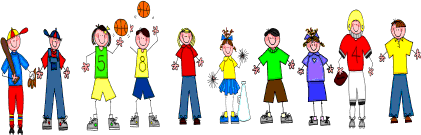 Sixth Grade Spelling and Vocabulary WordsUnit 6, Week 5Spelling Words: Test Fridayvision					suspectvisible					donatespectator				visorcurrent				excursionrevise					pardonprospective			provisionsupervisor			inspectorspectacle				concurrecur					visitordonor					donationChallenge Words: spectacular, visionary, visibility, occurrenceVocabulary Words: Quiz ThursdayVocabulary WordMeaningburdensomething carried; load of things, care, work, or dutyconfirmedwere the same as; agreedleisurefree; not busymaintenanceact of keeping in good repairruralin the countrysufficientenoughurbantypical of cities